Spelling Test: Year 3 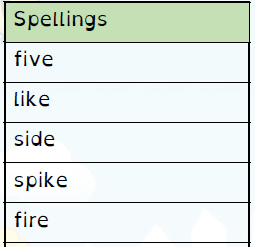 Given: 14.01.2020Test: 21.01.2020Spellingscalmly exactlydeadlybravelyboldlygladlydeeplyclearlyhourlyquicklySpellingsmerrimenthappinessplentifulpennilesshappilyprettiestnastinessbeautifulpitifulsilliness